Praktiskais darbs Nr.4Vienkanāla masu apkalpošanas sistēma ar atteikumiemDarba mērķis:	Praktiski apgūt:vienkanāla masu apkalpošanas sistēmu ar atteikumiem matemātisko modeļu izstrādes un pētīšanas metodiku.Порядок выполнения:1. Для входных значений входных токов λ и сервисных потоков μ рассчитайте:- график состояния одноканальной отказоустойчивой системы,- дифференциальное уравнение Колмогорова,- вычисляем предельную вероятность состояний по алгебраическим уравнениям.2. Решите уравнения.3. Сравните результаты расчетов стационарного режима.4. Рассчитаем показатели качества работы системы:P0 - вероятность того, что система свободна,ППР - пропускная способность системы,POTK - вероятность отказа в обслуживании.Варианты:Пример решения 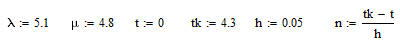 1. Решение уравнений Колмогорова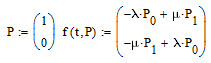 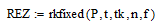 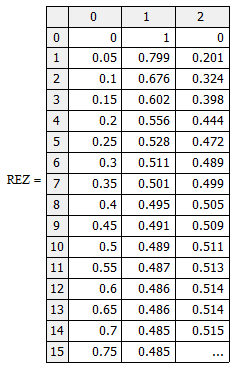 2. Решение алгебраических уравнений для граничных вероятностей системы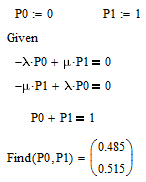 3. Определение показателей эффективности функционирования системы.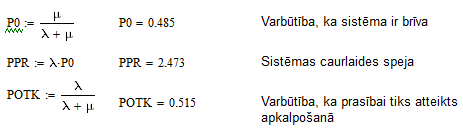 Вероятность, что системв свобднаПропускная способность системыВероятность что будет отказ 123456789λ1.22.30.82.41.51.92.83.64.1μ0.91.70.51.81.21.52.43.13.8tk44.63.54.25.13.84.85.34.3h0.010.020.0250.030.050.020.040.050.05101112131415161718λ2.23.31.83.42.52.93.84.65.1μ1.92.71.52.82.22.53.44.14.8tk44.63.54.25.13.84.85.34.3h0.010.020.0250.030.050.020.040.050.05